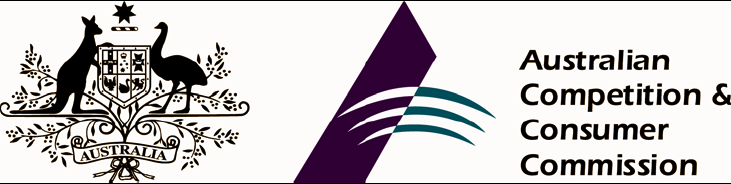 Snapshot of Telstra’s customer access network as at December 2015Table 1: SIO, DSL, ULLS and LSS information by ULLS bandTable 2: Number of ESAs by number of ULLS Access SeekersTable 3: Number of ESAs by number of Access SeekersTotal Voice only SIOsTotal Voice and DSLTotal DSL only SIOsULLS SIOsLSS SIOsTotal SIOsBand 1129,23734,9703,97969,25516,935237,441Band 22,642,2341,900,90938,9071,465,832463,3016,047,882Band 3642,0611,069,97712,50330,39631,9481,754,937Band 4473,512314,0375,7171773,034793,443Total3,887,0443,319,89361,1061,565,660515,2188,833,703Growth index (since Sept 07)56.92106.18119.42511.24152.3485.66Number of ULLS Access SeekersNumber of ESAs044881102283376485570672742824916108> 101Total5067Number of Access Seekers using ULLS and/or LSSNumber of ESAs044611123286377487567674743823917108> 101Total5067